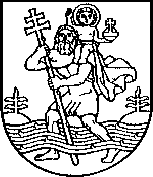 VILNIAUS MIESTO SAVIVALDYBĖSADMINISTRACIJOS DIREKTORIUSĮSAKYMASDĖL VILNIAUS MIESTO SAVIVALDYBĖS ADMINISTRACIJOS SUPAPRASTINTŲ VIEŠŲJŲ PIRKIMŲ TAISYKLIŲ TVIRTINIMO  2014 m. vasario 28 d. Nr.   30-372VilniusVadovaudamasis Lietuvos Respublikos viešųjų pirkimų įstatymo 85 straipsniu:1. Tvirtinu Vilniaus miesto savivaldybės administracijos supaprastintų viešųjų pirkimų taisykles (pridedama). 2. Laikau netekusiais galios:2.1. Vilniaus miesto savivaldybės administracijos direktoriaus 2010 m. liepos 15 d. įsakymą Nr. 30-1556 „Dėl Vilniaus miesto savivaldybės administracijos supaprastintų viešųjų pirkimų taisyklių tvirtinimo“;2.2. Vilniaus miesto savivaldybės administracijos direktoriaus 2011 m. gegužės 13 d. įsakymą Nr. 30-705 „Dėl Administracijos direktoriaus 2010-07-15 įsakymo Nr. 30-1556 „Dėl Vilniaus miesto savivaldybės administracijos supaprastintų viešųjų pirkimų taisyklių tvirtinimo“ pakeitimo“;2.3. Vilniaus miesto savivaldybės administracijos direktoriaus 2013 m. sausio 18 d. įsakymą Nr. 30-150 „Dėl Administracijos direktoriaus 2010-07-15 įsakymo Nr. 30-1556 „Dėl Vilniaus miesto savivaldybės administracijos supaprastintų viešųjų pirkimų taisyklių tvirtinimo“ pakeitimo“.Administracijos direktoriusValdas Klimantavičius